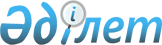 Алматы қаласы әкімдігінің "Алматы қаласы Энергетика және коммуналдық шаруашылық басқармасы көрсететін электрэнергетикасы саласындағы мемлекеттік көрсетілетін қызметтер регламенттерін бекіту туралы" 2016 жылғы 30 желтоқсандағы № 4/621 қаулысының күші жойылды деп тану туралыАлматы қаласы әкімдігінің 2021 жылғы 24 ақпандағы № 1/148 қаулысы. Алматы қаласы Әділет департаментінде 2021 жылғы 1 наурызда № 1689 болып тіркелді
      Қазақстан Республикасының 2016 жылғы 6 сәуірдегі "Құқықтық актілер туралы" Заңына сәйкес, Алматы қаласының әкімдігі ҚАУЛЫ ЕТЕДІ:
      1. Алматы қаласы әкімдігінің "Алматы қаласы Энергетика және коммуналдық шаруашылық басқармасы көрсететін электрэнергетикасы саласындағы мемлекеттік көрсетілетін қызметтер регламенттерін бекіту туралы" (Нормативтік құқықтық актілерді мемлекеттік тіркеу тізілімінде № 1341 болып тіркелген, 2017 жылғы 4 ақпанда "Алматы ақшамы" және "Вечерний Алматы" газеттерінде жарияланған) 2016 жылғы 30 желтоқсандағы № 4/621 қаулысының күші жойылды деп танылсын.
      2. "Алматы қаласы Энеготиімділік және инфрақұрылымдық даму басқармасы" коммуналдық мемлекеттік мекемесі Қазақстан Республикасының заңнамасымен белгіленген тәртіпте осы қаулыны әділет органдарында мемлекеттік тіркеуді, кейіннен мерзімді баспа басылымдарында ресми жариялауды және Алматы қаласы әкімдігінің интернет-ресурсында орналастыруды қамтамасыз етсін.
      3. Осы қаулының орындалуын бақылау Алматы қаласы әкімінің бірінші орынбасары Е.Т. Қожағапановқа жүктелсін.
      4. Осы қаулы алғаш ресми жарияланғаннан кейін күнтізбелік он күн өткен соң қолданысқа енгізіледі.
					© 2012. Қазақстан Республикасы Әділет министрлігінің «Қазақстан Республикасының Заңнама және құқықтық ақпарат институты» ШЖҚ РМК
				
      Алматы қаласының әкімі

Б. Сагинтаев
